Тема урока: «Решение квадратных уравнений по формуле»Класс: 8 класс, учебник «Алгебра – 8» А.Г. МордковичФорма проведения: комбинированный урок изучения и первичного закрепления новых знанийЦели и задачи:Образовательные: предоставить учащимся возможности познакомиться и изучить алгоритм решения полных квадратных уравнений по формуле, способствовать пониманию и первичному закреплению алгоритма в ходе решения уравненийВоспитательные повышение коммуникативной активности учащихся, формирование умения аргументировать свою точку зрения, разумно оценивать работу своего товарищаРазвивающие: развивать способности учащихся к усвоению новой информации, формировать умение сравнивать, анализировать, кратко и четко выражать свое мнениеХод урокаОрганизационный моментПостановка цели и задач. Мотивация учебной деятельности (Формулирование проблемы)Актуализация знанийПервичное усвоение новых знанийФизкультминуткаПервичная проверка пониманияПервичное закреплениеИнформация о домашнем задании и инструктаж о его выполненииРефлексия. Подведение итогов урокаТехнические средства обучения: компьютер, проектор, колонки (для проведения физкультминутки) презентация План– конспект урока2. Организационный момент. Постановка целей и задач. Мотивация учебной деятельностиЭмоциональный настрой нашей совместной работы.- Здравствуйте, ребята! Садитесь, пожалуйста. Сегодня у нас с вами урок изучения нового материала «Решение квадратных уравнений по формуле». Цель урока познакомиться с алгоритмом решения полного квадратного уравнения.3. Актуализация знаний учащихся.1. Фронтальная работа с классом (в это время 3 учащихся у доски работают по индивидуальным карточкам и целью контроля выполнения домашней работы  (задания – аналогичны дом. заданию). Нам с вами ребята, необходимо вспомнить теоретический материал по изученной теме «Квадратные уравнения» (что же мы умеем):- Что такое уравнение? Что такое корень уравнения? Что значит решить уравнение?- Какие уравнения мы называем линейными? Какие уравнения мы называем квадратными? Приведите примеры- Сколько корней может иметь линейное уравнение (квадратное) уравнение? Примеры.- Какие виды неполных квадратных уравнений вам известны? Приведите примеры.- Какой общий вид имеет полное квадратное уравнение? Приведите пример.- Какие квадратные уравнения мы с Вами умеем решать? Приведите примерыИндивидуальная карточка №1 Решите уравнения:2x2 – 128 = 0x2 – 5x = 04x(2x – 10) = 0Индивидуальная карточка №2 Решите уравнение:(2x – 4)(5x – 20) = 0- 14x2 = 03x2 – 24x = 0Индивидуальная карточка №3 Решите уравнение:- 5x2 = 804x2 - 100 = 0(5 – x)(x – 8)= 0Проверка работы по индивидуальным карточкам. Комментарии учащихся класса (по цепочке) решенных уравнений у доски. Оценка работы учащихся у доски2.Фронтальная работа. А теперь давайте проверим готовность двигаться дальше в решении квадратных уравнений.Среди перечисленных уравнений укажите 1 ряд – квадратные уравнения;2 ряд – линейные уравнения; 3 ряд – неполные квадратные уравнения5x2 – 12x + 7 = 0x2 = 1 = 0- 4x + 16 = 205x – 45 = 8x – 13- 7x2 – 49x = 06x3 – 12x + 11 = 03x - 8 = 0(x – 1) (x – 2) = 0x(x – 4) = 05 (2x – 3) = 104. Первичное усвоения новых знанийИз предыдущих уроков видно, что при решении квадратных уравнений приходилось выделять полный квадрат двучлена. Чтобы постоянно не выполнять таких преобразований, достаточно один раз выполнить эти преобразования для общего вида квадратного уравнения и получить формулу корней квадратного уравнения.Вывести формулу корней квадратного уравнения (на доске)Ввести понятие дискриминанта квадратного уравненияРассмотреть различные случаи решения квадратного уравнения в зависимости от значения дискриминанта (D)Решение квадратных уравненийax2 + bx + с = 0, где а ≠ 01. Найдем дискриминант (D) уравнения по формуле b2 – 4ac2. Определим количество корней уравнения в зависимости от значения дискриминанта DD>0, уравнение имеет 2 корня; x1 = , x2 = 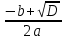 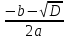 D= 0 уравнение имеет 1 корень ; x = 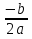 D<0, корней нет3. Записать ответЗапись в тетради алгоритма решения квадратного уравнения, формулу корней квадратного уравнения.5. Физкультминутка (включить спокойную музыку)6. Первичная проверка пониманияРабота с готовыми решениями. Комментарии трех учащихся с местаПривести пример решения квадратных уравненийПример 1.5x2 – 4x – 1 = 0а = 5, b = - 4, с = -1D = b2 – 4ac = (-4)2 – 4 ∙ 5 ∙ (-1) = 16 + 20 = 36, D>0уравнение имеет 2 корняx1 =  =  = 1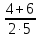 x2 =  =  = - 0,2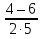 Ответ: - 0,2; 1Пример 24x2 - 12x + 9 = 0а = 4, b = - 12, с = 9D = b2 – 4ac = (-12)2 – 4 ∙ 4 ∙ 9 = 144 - 144 = 0, D = 0, уравнение имеет 1 кореньx =  =  = 1,5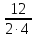 Ответ: 1,5Пример 37x2 + 3x + 5 = 0а =7, b = 3, с = 5D = b2 – 4ac = (-3)2 – 4 ∙ 7 ∙ 5 = 9 - 140 = 131, D < 0, уравнение корней не имеетОтвет: нет корней7. Первичное закреплениеРабота на уроке. Решение квадратных уравнений (работа в парах) Приложение 2 (2 варианта)На каждую парту 1 вариант. Сверка с образцом на доске (написано перед уроком на открывающихся досках).Работа у доски по учебнику – по 2 учащихся № 25.1(а), 25.3(а), 25.5(а), 25.7(а)8. Домашнее задание задачник Алгебра – 8, стр. 154, п. 25, № 25.1(в), 25.3(в), 25.5(в), 25.7(в)9. Итог урока. Рефлексия. Выставление оценок учащимся Напишите формулу нахождения дискриминанта квадратного уравнения.Напишите формулу корней квадратного уравненияСколько корней может иметь квадратное уравнение? От чего это зависит?РефлексияНа уроке я успел сделать…В результате я узнал и научился…Я не понял, у меня не получилось…Кому на уроке все было понятно, встаньте и похлопайте в ладоши, у кого остались вопросы и не все получалось, сидя похлопайте в ладоши, у кого не получилось решить последнее уравнение просто помолчите.